Publicado en Barcelona el 23/10/2018 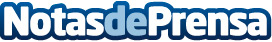 Dietox presenta su nueva dieta hiperprotéica para perder pesoTras el exitoso lanzamiento en 2012 en España del concepto de terapia de licuados detox para hacer semiayunos en casa, llega la nueva revolución Dietox que viene a innovar en el segmento de las dietas hiperprotéicas para perder peso con los primeros smoothies veganos con fruta, verdura y superfoods liofilizadosDatos de contacto:DIETOX931780765Nota de prensa publicada en: https://www.notasdeprensa.es/dietox-presenta-su-nueva-dieta-hiperproteica Categorias: Nutrición Sociedad Cataluña http://www.notasdeprensa.es